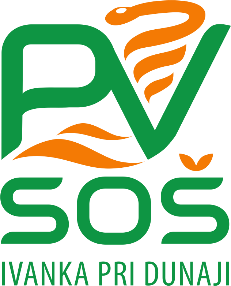 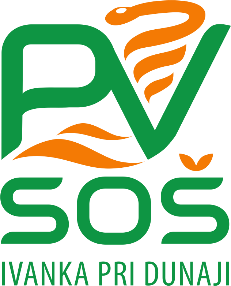 poverenáSlovenskou jazdeckou federáciouorganizujeAktualizačný seminár - školenie trénerov v jazdectvev zmysle bodu 3 Smernice SJF pre vzdelávanie trénerov v jazdectveÚčastníci:					držitelia odbornej spôsobilosti v kategórii						tréner I. až III. kvalifikačného stupňaMiesto konania:				Spojená škola, Ul. SNP 30,						900 28 Ivanka pri DunajiTermín konania:				13. november  2021 o 8.00 hodObsah školenia:				špecializovaná časť vzdelávania						v jazdeckom športeUzávierka prihlášok:			3. november  2021Zaslanie prihlášok:			kocsisovamelinda@gmail.comNáklady na organizáciu preškolenia hradí Slovenská jazdecká federáciaŠkolenie bude realizované v prípade pozitívnej pandemickej situácie kombinovanou formou. Záujemca o vzdelávanie bude mať na výber alternatívu účasti buď prezenčnou formou (v spoločenskej miestnosti školy) alebo pripojením ONLINE cez MS Teams. V prípade zhoršenej pandemickej situácii sa bude školenie realizovať ONLINE.Prihlásení budú informovaní e-mailom o ďalších náležitostiach aktualizačného seminára najneskôr do 7. novembra 2021.ZÁVÄZNÁ PRIHLÁŠKAPreškolenie trénerov v jazdectveUchádzač:Zároveň uchádzač vyjadruje súhlas so spracovaním osobných údajov podľa Zákona č. 18/2018 Z. z. len pre potrebu organizátora vzdelávania.V ..................................................... dňa ...................... 		  .........................................										   Podpis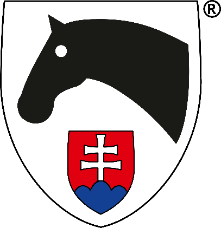 Titul, meno a priezviskoČíslo licencie SJFDátum narodeniaAdresa trvalého bydliskaTelefónne čísloE-mailPríslušnosť k jazdeckému klubu, oddieluDoba športovej činnostiDosiahnutá výkonnosť